Оперативному дежурному  ГОДОНЕСЕНИЕО ПОЛУЧЕНИИ СИГНАЛА ПО СИСТЕМЕ «РАСЦО»24.09.2021 г. в 11  час. 25 мин. (мск) по системе «РАСЦО» для глав АМО передается информация о неблагоприятных метеорологических явлениях погоды: 25.09.2021г. на отдельных участках автодорог ночью и утром туман с видимостью 500м и менее.Диспетчер «ЕДДС»МР Краснокамский район                                                 Сафина Р.Р.Башҡортостан республикаһыКраснокама районымуниципаль районының«Берҙәм дежур-диспетчерлыҡ хеҙмәте» муниципаль бюджет учреждениеһы452930, Николо-Березовка ауылы, Ленин  урамы, 8;Тел.: 8(34759)7-65-70, 112 (сот.)Эл.адрес: eddskrasnokama@yandex.ru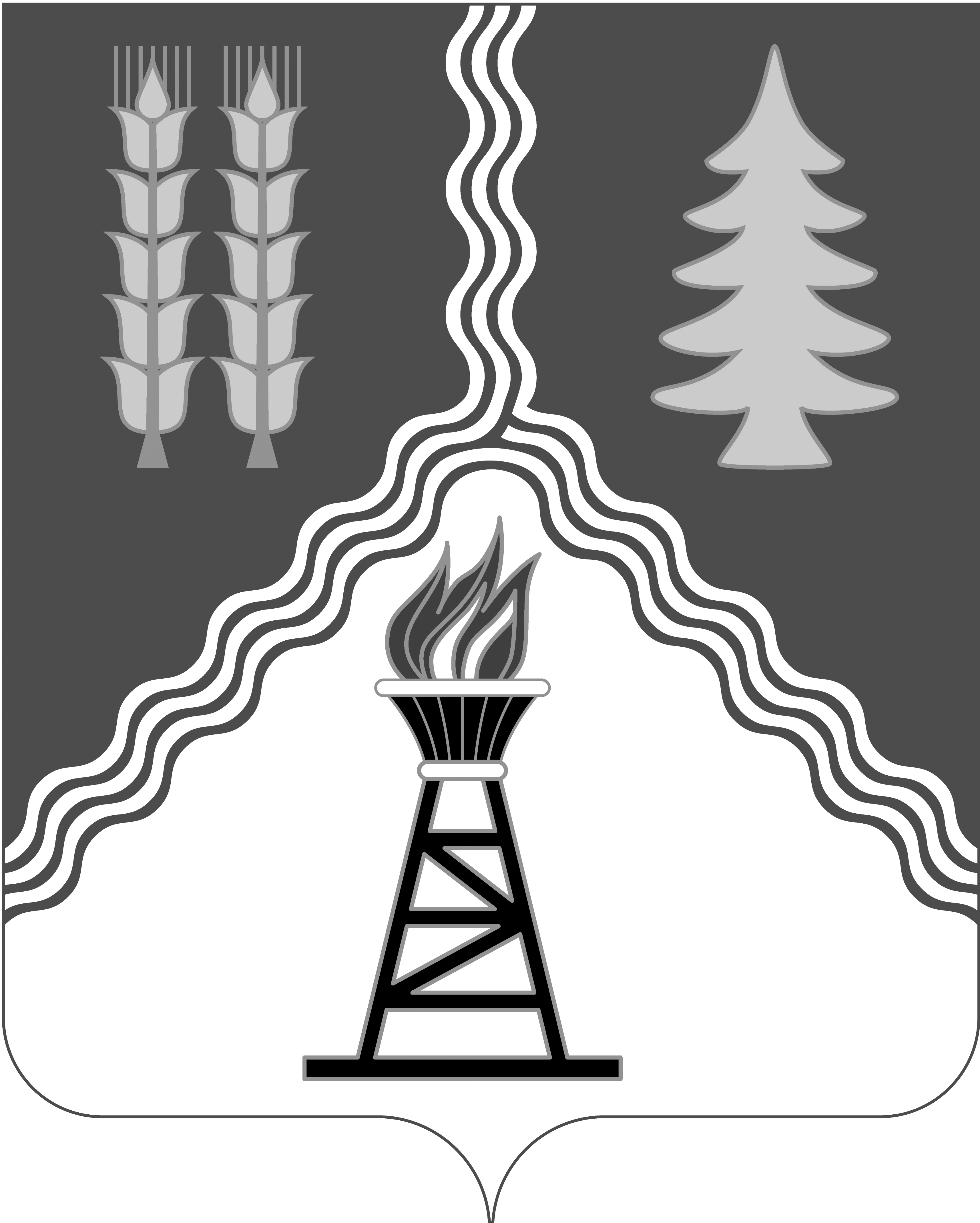 Муниципальное бюджетное учреждение «Единая дежурно-диспетчерская служба» муниципального района Краснокамский районРеспублики Башкортостан452930, с.Николо-Березовка, ул.Ленина, д.8;Тел.: 8(34759)7-65-70, 112 (сот.)Эл.адрес: eddskrasnokama@yandex.ru